هو اللّه - ای يار مهربان عبدالبهآء، نامه‌ ئيکه بجناب اسداللّه مرقوم نموده بودی ملاحظه گشت.عبدالبهآءاصلی فارسی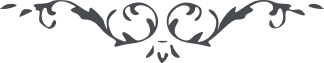 هو اللّه ای يار مهربان عبدالبهآء، نامه‌ ئيکه بجناب اسداللّه مرقوم نموده بودی ملاحظه گشت. از اضطراب ايران و ايرانيان مرقوم نموده بودی البتّه در خاطر مبارک است که بکرّات و مرّات صريح بغايت توضيح در بدايت انقلاب بدو طرف مرقوم گرديد که بايد دولت و ملّت مانند شهد و شير آميخته گردند. و الّا فلاح و نجاح محالست. ايران ويران گردد و عاقبت منتهی بمداخله دول متجاوره شود پس احبّای الهی بايد در تأليف دولت و ملّت کوشند تا التيام بخشند و اگر عاجز مانند کناره گيرند زنهار زنهار از اينکه در خون يک ايرانی داخل شوند و از اين گذشته خفيّاً باحزاب نهايت نصايح مجری گشت ابداً نپذيرفتند بلکه بر نزاع و جدال و قتال افزودند زيرا پيشوايان نادان و حزب بيخردان مداخله در امور داشتند و علماء بيهوش متتابعاً فتوی دادند و عوام و خواص پيروی نمودند تا ايران ويران شد و امن و امان ناياب گشت و دول متجاوزه ببهانه محافظه حقوق خويش مداخله نمودند. حال کلّ حيرانند باز آرام نگيرند هر روز انديشه‌ ئی نمايند و کار را خراب تر کنند رسالهٔ سياسی که در سنه هزار و سيصد و ده در بدايت انقلاب مرقوم گرديد و يکسال بعد يعنی در سنه يازده بخطّ جناب مشکين قلم و تاريخ آن سال در بمبائی طبع و تمثيل شد و منتشر در آفاق گشت و البتّه نسخ متعدّده از آن در طهران موجود بآن رساله مراجعت نمائيد و بديگران بنمائيد که بصريح عبارت تفاصيل واقعه اليوم مندمج و مندرج است و بوضوح مرقوم گرديده که اگر آخوندها و فقهای زمان مداخله در امور نمايند بعينه مثل زمان شاه سلطان حسين و فتحعليشاه و خلع سلطان عبدالعزيز گردد. در زمان شاه سلطان حسين از مداخله آقايان پيشوا ايران بدست عثمانی و روس و افغان افتاد و در زمان فتحعليشاه بمداخله آن گروه بی‌انتباه نصف آذربايجان بباد رفت و غرامت عظيمه کشيده شد و دريای مازندران از دست رفت. و در واقعه عبدالعزيز بمداخله علما و فقها و طلّاب اسلامبول و فرياد آخوندها در کوچه و بازار که حرب استرز حرب استرز نصف رميلی بباد رفت قطعات عظيمه از اناطول اخراج شد در مصر غبار فساد برخاست تا متنهی باحتلال لشکری گشت قبريس منفصل شد بلغار مستقل گشت هرسک و بوسنه بدست نمسه افتاد تونس سهم فرانسه گرديد. باری در آن رساله مفصّل بيان شده مطالعه نمائيد تا ملاحظه کنيد که عبدالبهآء در نصيحت و دلالت قصور ننموده ولی گوشها کر و چشمها کور و بيفکران پيشوا و عوام اسير ابلهان بودند با وجود اين اضطرام و نار فساد و پريشانی و اضطراب باز در هر نقطه هجوم بر مظلومين مينمودند در نامق و حصار و در تبريز ايّام استقلال و در سنگسر و نيريز چه ظلم و ستمی شد. در يکماه پيش در آوه ساوه و قم حضرت ميرزا بابا خان را در نصف شب در خانه زدند در نهايت محبّت آنان را درون خانه برد و محبّت و مهربانی کرد بغتةً او را هدف چند گلوله نمودند و ابداً کسی سؤال ننمود و با آنکه احبّای الهی در اين انقلاب ابداً مداخله ننمودند و از جميع احزاب در کنار در همين روزها در ساری حزب محمّد علی شاه چند نفر را شهيد نمودند با وجود اين گِردباد اعتساف ممکن است که غبار انتشار نيابد يقين است که در برف و بوران و شدّت طوفان دريا بهيجان آيد و وقايع مؤلمه رخ بدهد هذه من سنّة اللّه و لن تجد لسّنته تبديلاً. باری حال ياران الهی بايد بيهوشان را اقلاً بيدار نمايند و بآنچه سبب نجاح و فلاحست دلالت فرمايند و عليک البهآء الأبهی 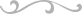 